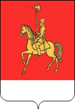 
	КАРАТУЗСКИЙ РАЙОННЫЙ СОВЕТ  ДЕПУТАТОВР Е Ш Е Н И Е20.06.2023                                    с. Каратузское                                    №21-207О внесении изменений в решениеКаратузского районного Совета депутатов  от 19.02.2019 № 24-200 «О  порядке и условиях приватизации муниципального имущества  Муниципального образования «Каратузский район»На основании Федерального закона от 29.12.2022 № 618-ФЗ «О внесении изменения в статью 3 Федерального закона «О приватизации государственного и муниципального имущества», руководствуясь Уставом муниципального образования «Каратузский район», Каратузский районный Совет депутатов РЕШИЛ:1. Внести в Положение о порядке и условиях приватизации муниципального имущества муниципального образования «Каратузский район», утвержденного решением Каратузского районного Совета  депутатов  от 19.02.2019№ 24-200 следующие изменения:1.1. статью 3 дополнить подпунктом следующего содержания:«3.11. Вооружения, боеприпасов к нему, военной и специальной техники, запасных частей, комплектующих изделий и приборов к ним, взрывчатых веществ, средств взрывания, порохов, всех видов ракетного топлива, а также специальных материалов и специального оборудования для их производства, специального снаряжения личного состава военизированных организаций, нормативно-технической продукции на их производство и эксплуатацию» 2. Контроль за исполнением настоящего Решения возложить на  постоянную депутатскую комиссию по  охране  общественного порядка  и законности (А.В.Бондарь).3. Настоящее решение вступает в силу в день, следующим за днем его официального опубликования в периодическом печатном  издании «Вести  муниципального образования «Каратузский район».И.О.  Председателя районного	  И.О. Главы районаСовета депутатов_________________М.А. Фатюшина         ________________Е.С. Мигла	